
Miela Music Contest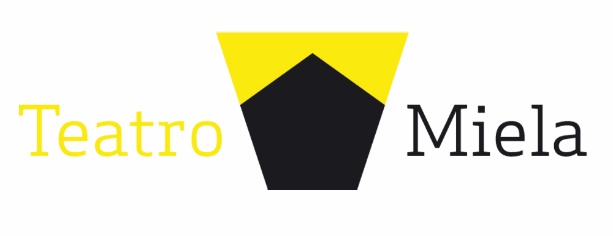 ALLEGATO A – Domanda di partecipazioneNOME  DEL GRUPPO:…………………………………………………………………………………………………………………………………………………….COMPONENTI DEL GRUPPO:Nome…………………………………………..Cognome……………………………………data di nascita…………………..Nome…………………………………………..Cognome……………………………………data di nascita…………………..Nome…………………………………………..Cognome……………………………………data di nascita…………………..Nome…………………………………………..Cognome……………………………………data di nascita…………………..Nome…………………………………………..Cognome……………………………………data di nascita…………………..Nome…………………………………………..Cognome……………………………………data di nascita…………………..Nome…………………………………………..Cognome……………………………………data di nascita…………………..BRANO PRESENTATO:Titolo……………………………………………………………………………………………………………………………………………Autori…………………………………………………………………………………………………………………………………………..Tutelato Siae           SI’                     NO             RECAPITI:cellulare………………………………………………………………….Mail………………………………………………………………………..